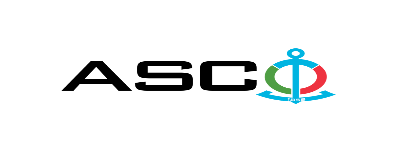 NOTIFICATION ON THE WINNER OF THE OPEN BIDDING No. AM031/2021 HELD BY AZERBAIJAN CASPIAN SHIPPING CLOSED JOINT STOCK COMPANY ON 25.06.2021 FOR THE PROCUREMENT OF ELECTRIC SERVICE PANELS Procurement Committee of "ACS" CJSCSubject of the Purchase ContractPROCUREMENT OF ELECTRIC SERVICE PANELSName of the winning bidder company (or individual)General Board System LLC (GBS LLC)Contract priceAZN 39960.00Terms and period of delivery (Incoterms 2010)DDPWorks or services performance period10 days